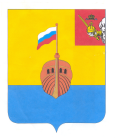 РЕВИЗИОННАЯ КОМИССИЯ ВЫТЕГОРСКОГО МУНИЦИПАЛЬНОГО РАЙОНА162900, Вологодская область, г. Вытегра, пр. Ленина, д.68тел. (81746)  2-22-03,  факс (81746) ______,       e-mail: revkom@vytegra-adm.ruЗАКЛЮЧЕНИЕна  проект решения Городского Совета Муниципального образования «Город Вытегра» 27.01.2023 г.                                                                                               г. ВытеграЗаключение Ревизионной комиссии Вытегорского муниципального района на  проект решения Городского Совета Муниципального образования «Город Вытегра» «О внесении изменений в решение Городского Совета муниципального образования «Город Вытегра» от 19.12.2022 № 25»  подготовлено в соответствии с требованиями Бюджетного кодекса Российской Федерации, Положения о Ревизионной комиссии Вытегорского муниципального района, на основании заключённого на 2023 год Соглашения между Городским Советом МО «Город Вытегра» и  Представительным Собранием Вытегорского муниципального района.        Первоначально бюджет муниципального образования был утвержден по доходам и расходам в сумме 158909,3 тыс.рублей – без дефицита. Проектом решения предлагается внести изменения путем перераспределения плановых ассигнований внутри раздела «Жилищно-коммунальное хозяйство». Общий объем доходов и расходов проектом решения не изменяется.  В связи с вносимыми изменениями в расходной части бюджета, размер дефицита бюджета  (утвержден в объеме 0,0 тыс. рублей) не изменяется. Изменения в общих параметры бюджета МО приведены в Приложениях к Заключению. Общая характеристика вносимых изменений в решениеПроектом решения не предусмотрена корректировка в доходной части бюджета муниципального образования. Проектом решения общий объем расходов бюджета не изменяется и составит 158909,3 тыс.рублей.Проектом решения произведена корректировка плановых ассигнований внутри раздела 05 «Жилищно-коммунальное хозяйство». Общий объем средств по разделу не изменяется – 124699,5 тыс.рублей. Расходы подраздела 0503 «Благоустройство» не изменяются – 15475,4 тыс.рублей на предлагается перераспределение между мероприятиями:  - на реализацию мероприятий по организации уличного освещения сокращается на 550,0 тыс.рублей, - увеличиваются ассигнования на прочие мероприятия по благоустройству территории муниципального образования на 550,0 тыс.рублей (изготовление проектно-сметной документации благоустройства территории парка культуры и отдыха). Проектом решения в 2023 году  изменения в реализацию мероприятий муниципальных программ не предусмотрено. Доля программного финансирования после предлагаемых изменений не изменится и составит 72,4 %  в общих расходах бюджета муниципального образования.Проектом решения вносятся соответствующие изменения в приложения к решению  Городского Совета МО «Город Вытегра» от 19.12.2022 г. № 25 «О бюджете муниципального образования «Город Вытегра» на 2023 год и плановый период 2024 и 2025 годов». Проект решения сформирован в соответствии с указаниями о порядке применения бюджетной классификации Российской Федерации, утвержденные приказом Министерства финансов Российской Федерации от 24.05.2022 № 82н «О Порядке формирования и применения кодов бюджетной классификации Российской Федерации, их структуре и принципах назначения», приказом Министерства финансов РФ от 17.05.2022 № 75н «Об утверждении кодов (перечней кодов) бюджетной классификации Российской Федерации на 2023 год (на 2023 год и плановый период 2024 и 2025 годов).Выводы и предложения. Представленный проект решения соответствует требованиям Бюджетного кодекса Российской Федерации, Положению о бюджетном процессе в муниципальном образовании «Город Вытегра».Проект решения Городского Совета Муниципального образования «Город Вытегра» «О внесении изменений в решение Городского Совета муниципального образования «Город Вытегра» от 19.12.2022 № 25» рекомендуется к рассмотрению.Председатель Ревизионной комиссии                                                                            Н.В.Зелинская                                                    Утверждено решением о бюджете от 19.12.2022 г. № 25 с изменениямиПредлагаемые изменение проектом решенияИзменение% измененияДоходы всего (тыс.руб.)158909,3158909,300Налоговые и неналоговые доходы45679,045679,000Безвозмездные поступления113230,3113230,300Расходы всего (тыс.руб.)158909,3158909,300Дефицит (-)  (профицит (+) ) бюджета000*